Na osnovu člana 82 stav 6 Zakona o stručnom obrazovanju ("Službeni list RCG", br. 64/02 i 49/07) Ministarstvo prosvjete i nauke donosiPRAVILNIKO PROGRAMU, ORGANIZACIJI I IZVOĐENJU STRUČNOG TEČAJA(Objavljen u "Sl. listu CG", br. 43 od 3. jula 2009)Sadržaj pravilnikaČlan 1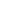      Ovim pravilnikom propisuje se način organizacije i izvođenje programa stručnog tečaja radi pripreme lica koja su završila četvrti razred gimnazije (u daljem tekstu: polaznik) za polaganje stručnog ispita, u stručnim školama (u daljem tekstu: škola).
ProgramČlan 2     Obrazovni program stručnog tečaja (u daljem tekstu: tečaj) obuhvata razliku između određenog obrazovnog programa srednjeg stručnog obrazovanja u trajanju od četiri godine i obrazovnog programa gimnazije.
     Obrazovni program tečaja priprema se na osnovu javno važećeg obrazovnog programa srednjeg stručnog obrazovanja u trajanju od četiri godine.
     Broj časova predmeta u nastavnom planu obrazovnog programa tečaja određuje se upoređenjem nastavnog plana gimnazije i nastavnog plana obrazovnog programa za koji se radi obrazovni program stručnog tečaja.
     Obrazovni program tečaja radi se u skladu sa metodologijom izrade javno važećih obrazovnih programa i donosi ga Ministarstvo prosvjete i nauke (u daljem tekstu: Ministarstvo), na predlog nadležnog savjeta.
Organizacija tečajaČlan 3     Tečaj organizuje škola koja ima licencu za organizovanje i izvođenje obrazovnog programa stručnog obrazovanja u trajanju od četiri godine za koji se polaznik priprema za polaganje ispita.
UpisČlan 4     Upis u obrazovni program tečaja vrši se na osnovu javnog konkursa, u junskom i avgustovskom roku.
     Konkurs iz stava 1 ovog člana, na predlog škole, raspisuje Ministarstvo, po pravilu četiri mjeseca prije početka školske godine.
     Izuzetno od stava 1 ovog člana, škola može objaviti konkurs za upis i u drugim rokovima, do kraja oktobra, uz saglasnost Ministarstva.
     Ako se na konkurs prijavi više polaznika od broja raspisanog konkursom, upis se vrši u skladu sa propisom kojim je uređen upis učenika u stručnu školu.
PrijavaČlan 5     Polaznik uz prijavu za upis podnosi svjedočanstva o završenom prvom, drugom, trećem i četvrtom razredu gimnazije.
Obavještavanje polaznikaČlan 6     Škola obavještava polaznike o vremenu upisa i početku nastave najmanje 15 dana prije početka izvođenja tečaja objavljivanjem na oglasnoj tabli škole.
Trajanje tečajaČlan 7     Trajanje tečaja određeno je obrazovnim programom tečaja i ne može biti kraće od šest mjeseci niti duže od godinu dana.
PohađanjeČlan 8     Polaznik je dužan da redovno pohađa nastavu obrazovnog programa tečaja na koji je upisan, u skladu sa rasporedom časova koji donosi škola.
     Polaznik u toku pohađanja obrazovnog programa tečaja ima ista prava i obaveze kao učenik koji redovno pohađa stručnu školu.
Provjeravanje i ocjenjivanje znanjaČlan 9     Provjeravanje i ocjenjivanje znanja polaznika vrši se iz svih nastavnih predmeta, u skladu sa obrazovnim programom tečaja.
     Predmetni nastavnik prati, ocjenjuje i predlaže opštu ocjenu iz predmeta polaznika programa tečaja.
     Opštu ocjenu utvrđuje stručno vijeće, koje čine nastavnici koji izvode nastavu programa tečaja.
     Polaznik koji nije dobio pozitivnu ocjenu iz nastavnih predmeta polaže popravni ispit sa učenicima škole i u rokovima koji su organizovani za redovne učenike, u skladu sa zakonom.
     Način i postupak ocjenjivanja i vođenja evidencija vrši se u skladu sa važećim propisima Ministarstva.
Uvjerenje o tečajuČlan 10     Po završetku tečaja polazniku koji je pozitivno ocijenjen iz svih nastavnih predmeta izdaje se uvjerenje da je sa uspjehom završio tečaj.
     Uvjerenje iz stava 1 ovog člana služi kao uslov za polaganje stručnog ispita.
Stručni ispitČlan 11     Polaznik koji je sa uspjehom završio tečaj stiče pravo da polaže stručni ispit u školi u kojoj je pohađao tečaj.
     Stručni ispit polaznik polaže u rokovima koji su organizovani za učenike škole.
DiplomaČlan 12     Polaznik nakon uspješno položenog stručnog ispita dobija diplomu kojom se potvrđuje sticanje nivoa srednjeg stručnog obrazovanja u trajanju od četiri godine određenog obrazovnog profila.
Stupanje na snaguČlan 13     Ovaj pravilnik stupa na snagu osmog dana od dana objavljivanja u "Službenom listu Crne Gore", a primjenjivaće se nakon donošenja obrazovnih programa za stručne tečajeve.
     Broj: 04-4-2359
     Podgorica, 23. aprila 2009. godine
     Ministar, prof. dr Sreten Škuletić, s.r.

